P Ř I H L Á Š K A MHDo soutěže…………………………………………………………………………SDH: _________________________________________kategorie  ______________________        datum a místo : _____________________________________________________        Jmenný seznam členů družstva  Členové družstva svým podpisem dávají souhlas s využitím fotografických a jiných obrazových záznamů, které byly pořízeny oficiálně pověřenými členy štábu k dalším provozním účelům SH ČMS (plakáty, propagační předměty, informační tiskoviny apod.). Vedoucí družstva: 	 	 	 		    Trenér družstva: 	   	 	 	 	 	  	 	 	  Jméno, příjmení:		Jméno, příjmení: 	 	 	 	 	 Datum narození:  		Datum narození: 					Telefon:  	Telefon: 							E-mail:							E-mail: 							Adresa:  	Adresa: 					Podpis:  							Podpis: 	 Vedoucí družstva stvrzuje svým podpisem, že zdravotní stav členů družstva je odpovídající k absolvování akce, na kterou se prostřednictvím této přihlášky přihlašují a rovněž, že zákonní zástupci členů družstva byli seznámeni s prohlášením o dalším využití obrazových materiálů. Dále stvrzuje, že veškeré technické a věcné prostředky PO použité v soutěži odpovídají Směrnici hry Plamen, jsou řádně přezkoušené, schválené a nejsou nijak upravené.  POTVRZENÍ SDH : 	 	 	  	 	 	   Potvrzujeme, že všichni uvedení účastníci jsou řádně registrovaní na OSH a mají  zaplaceny členské příspěvky na rok 2022.	 	   	 	 	  razítko a  podpis SDH 	 	  Rozpis členů družstva štafeta 4 x 60 m 	1.štafeta 	 	2.štafeta 	příjmení a jméno 	 	příjmení a jméno štafeta požárních dvojic 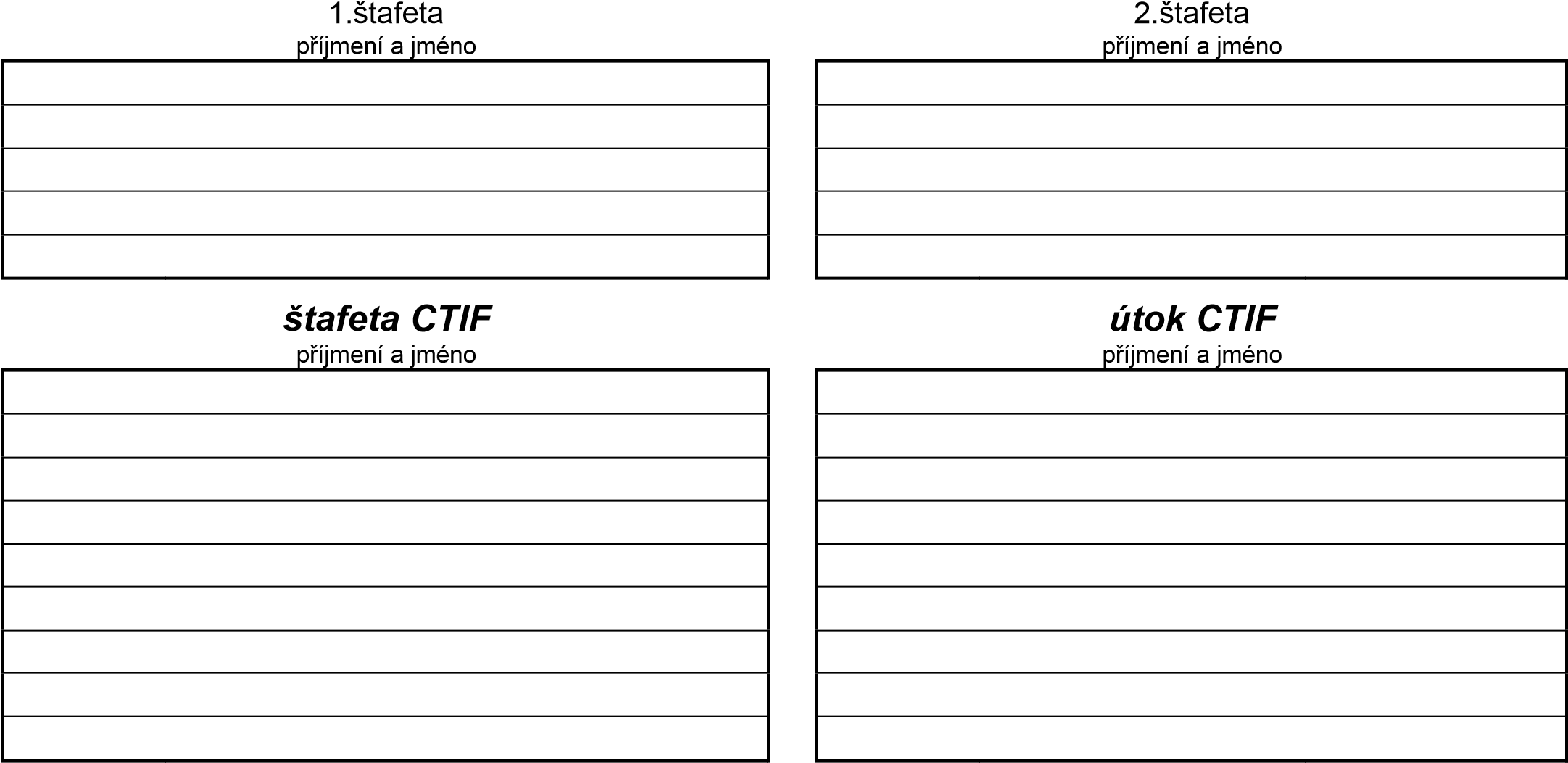 požární útok Plamen
 příjmení a jménopoř. č. jméno, příjmení rok narození bydliště (město, obec) podpis 1. 2. 3. 4. 5. 6. 7. 8. 9. 10. 